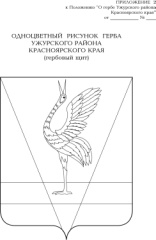 АДМИНИСТРАЦИЯ УЖУРСКОГО РАЙОНАКРАСНОЯРСКОГО КРАЯ                     ПОСТАНОВЛЕНИЕ      08.06.2022	                                г. Ужур	                               	           № 414Об уполномоченном органе по вопросам реализации подпрограммы «Оказание содействия добровольному переселению соотечественников, проживающих за рубежом» государственной программы Красноярского края «Содействие занятости населения» на территории Ужурского районаВ соответствии с Указом Президента Российской Федерации от  22.06.2006 № 637 «О мерах по оказанию содействия добровольному переселению в Российскую Федерацию соотечественников, проживающих за рубежом», в целях реализации подпрограммы «Оказание содействия добровольному переселению соотечественников, проживающих за рубежом» государственной программы Красноярского края «Содействие занятости населения», утвержденной постановлением Правительства Красноярского края от 30.09.2013 № 502-п, ПОСТАНОВЛЯЮ:1. Определить отдел экономики и прогнозирования администрации Ужурского района уполномоченным органом по вопросам реализации подпрограммы «Оказание содействия добровольному переселению соотечественников, проживающих за рубежом» государственной программы Красноярского края «Содействие занятости населения» на территории Ужурского района. 2. Утвердить    положение об уполномоченном органе по вопросам реализации подпрограммы «Оказание содействия добровольному переселению соотечественников, проживающих за рубежом» государственной программы Красноярского края «Содействие занятости населения» на территории Ужурского района согласно приложению.3. Признать утратившими силу постановление администрации Ужурского района от 11.10.2013 № 929 «Об уполномоченном органе по вопросам реализации программы по оказанию содействия добровольному переселению соотечественников, проживающих за рубежом», постановление администрации Ужурского района от 17.12.2020 № 853 «Об уполномоченном органе по вопросам реализации подпрограммы «Оказание содействия добровольному переселению соотечественников, проживающих за рубежом» государственной программы Красноярского края «Содействие занятости населения» на территории Ужурского района».4. Контроль за исполнением настоящего постановления оставляю за собой.5. Постановление вступает в силу в день, следующий за днем его официального опубликования в специальном выпуске газеты «Сибирский хлебороб».Глава  района                                                                                     К.Н. Зарецкий     Приложение 						            к постановлению администрации							  района от 08.06.2022 № 414П О Л О Ж Е Н И Еоб уполномоченном органе по вопросам реализации подпрограммы «Оказание содействия добровольному переселению соотечественников, проживающих за рубежом» государственной программы Красноярского края «Содействие занятости населения» на территории Ужурского района 1.Общие положения1.1.  Уполномоченный орган по вопросам   реализации подпрограммы «Оказание содействия добровольному переселению соотечественников, проживающих за рубежом» государственной программы Красноярского края «Содействие занятости населения» на территории Ужурского района  (далее – Уполномоченный орган) осуществляет координацию реализации выполнения программных мероприятий в соответствии с запланированными показателями подпрограммы «Оказание содействия добровольному переселению соотечественников, проживающих за рубежом» государственной программы Красноярского края «Содействие занятости населения» (далее – Программа).	1.2. Уполномоченный орган в своей деятельности руководствуется Конституцией Российской Федерации, Указом Президента Российской Федерации от 22.06.2006 № 637 «О мерах по оказанию содействия добровольному переселению в Российскую Федерацию соотечественников, проживающих за рубежом», нормативными правовыми актами Российской Федерации, Красноярского края и органов местного самоуправления, а также настоящим Положением.				II. Функции Уполномоченного органаНа Уполномоченный орган возлагаются следующие функции:2.1.  Обеспечение координации и взаимодействия деятельности структурных подразделений федеральных организаций, органов местного самоуправления, общественных объединений и хозяйствующих субъектов по вопросам реализации Программы, в том числе проведения нестандартных форм работы (круглые столы, семинары, тематические совещания и другое).2.2. Подготовка и направление в ГУ МВД РФ по Красноярскому краю совместно с КГКУ «Центр занятости населения Ужурского района» и ОВМ ОМВД  России по  Ужурскому району  информационных пакетов, содержащих подробную и актуальную информацию о существующих вакантных рабочих местах для трудоустройства участников программы и членов их семей, а также условиях предоставления жилья и социальных гарантий.2.3. Организация контроля за заключением и выполнением договоров о приеме, трудоустройстве участников Программы.2.4. Организация взаимодействия с муниципальными образованиями Красноярского края по вопросам реализации Программы, в части обмена информацией.2.5. Осуществление взаимодействия с представителями территориальных средств массовой информации по вопросам освещения хода реализации Программы на территории Ужурского района.2.6. Рассмотрение обращений соотечественников по вопросам участия в Программе, а также граждан Ужурского района в период реализации Программы.2.7. Проведение совместно с КГКУ «Центр занятости населения Ужурского района» мероприятий по профессиональной адаптации соотечественников на рынке труда Ужурского района.2.8. Организация мониторинга выполнения программных мероприятий в соответствии с контрольными показателями реализации Программы, оценка деятельности заинтересованных органов в ходе реализации Программы.2.9. Подготовка в установленном порядке соответствующей информации о реализации Программы для представления в органы исполнительной власти Красноярского края и контрольно-надзорные органы.2.10. Подготовка предложений по рассмотрению на межведомственной комиссии по оказанию содействия добровольному переселению соотечественников, проживающих за рубежом по обеспечению реализации Программы вопросов, в том числе проблемных, связанных с реализацией Программы.III. Обязанности и права Уполномоченного органаУполномоченный орган обязан:3.1.1.  Своевременно и качественно выполнять возложенные на него функции в соответствии с законодательством Российской Федерации, настоящим Положением.3.2. Уполномоченный орган имеет право:3.2.1. В установленном порядке запрашивать и получать информацию по вопросам реализации Программы у органов исполнительной власти Красноярского края, организаций и учреждений, общественных организаций, хозяйствующих субъектов.3.2.2. Инициировать проведение контрольно-надзорными органами соответствующих проверок хозяйствующих субъектов в части соблюдения действующего законодательства при реализации Программы.3.2.3. Участвовать в проводимых органами исполнительной власти Красноярского края семинарах и совещаниях по вопросам реализации Программы.